Wochenplan für _____________ vom 01.01.2020 bis zum 01.01.2020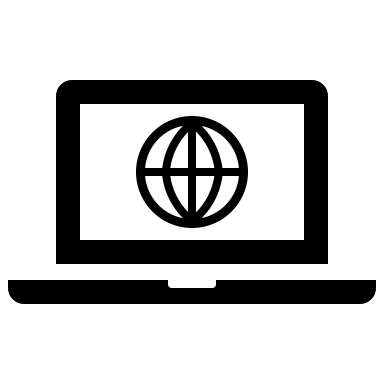 Einen Teil deines Lernmaterials findest du im aktuellen Wochenpadlet (LINK) für deine Klasse.
Das Lernmaterial ist im Plan farbig markiert.QR-CODE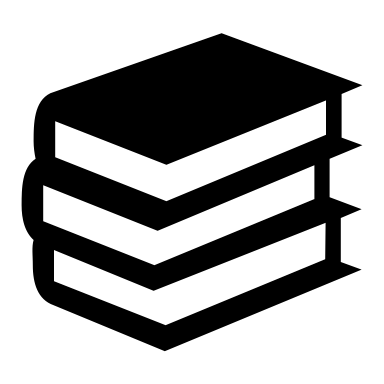 DeutschDeutschDeutschDeutschMeine LernzieleMeine LernzieleMeine ArbeitsaufträgeMeine ArbeitsaufträgeDatum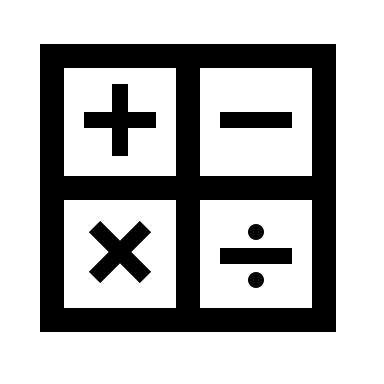 MatheMatheMatheMatheMeine LernzieleMeine LernzieleMeine ArbeitsaufträgeMeine ArbeitsaufträgeDatum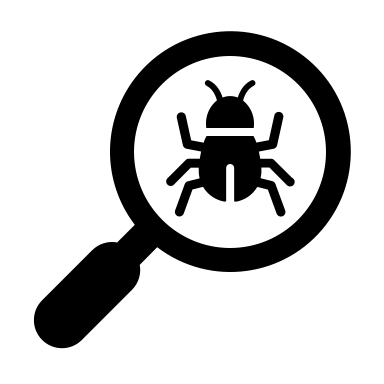 SachunterrichtSachunterrichtSachunterrichtSachunterrichtMeine LernzieleMeine LernzieleMeine ArbeitsaufträgeMeine ArbeitsaufträgeDatum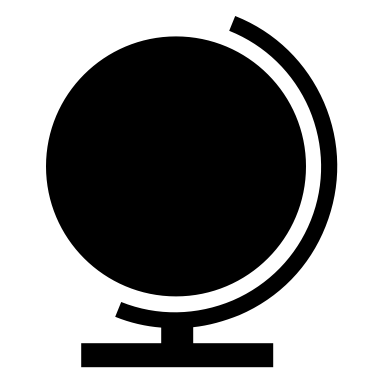 EnglischEnglischEnglischEnglischMeine LernzieleMeine LernzieleMeine ArbeitsaufträgeMeine ArbeitsaufträgeDatum